Порядок надевания противогаза по сигналу «Химическая тревога»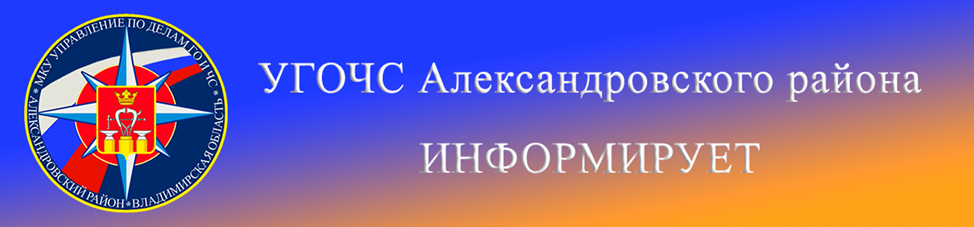 Сигнал «Химическая тревога» предупреждает население о срочной необходимости принять меры защиты от отравляющих и сильнодействующих ядовитых веществ. В случае возникновения опасности по радиотрансляционным сетям, радиовещательным станциям и телевизионным приемникам будет передана информация о действиях населения. При аварии с выбросом опасных химических веществ будет сообщено, на каких улицах населению оставаться в квартирах, по возможности загерметизировать окна и двери, надеть влажную марлевую повязку, отключить газовые и электроприборы, а на каких немедленно выходить из зоны заражения в указанных направлениях, взяв документы и деньги.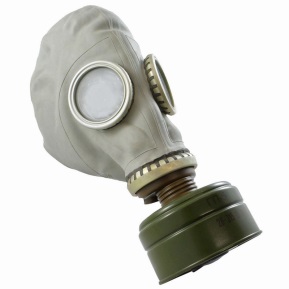 В зависимости от обстановки противогаз носят в трех положениях: «походном», «наготове» и «боевом». Когда нет непосредственной угрозы нападения противника, в походном положении противогаз носят вложенным в сумку. При передвижении  (выполнении работ) сумку можно несколько смещать назад, чтобы она не мешала движению рук.В положение «наготове» противогаз переводят по сигналу «Воздушная тревога» или по команде «Противогаз готовь!» При этом сумку с противогазом перемещают вперед, открывают клапан, чтобы было удобно быстрее вынуть шлем-маску из сумки. В «боевое» положение (шлем-маска надета) противогаз переводят по сигналам «Радиационная опасность», «Химическая тревога» или по команде «Газы!», а также самостоятельно при обнаружении признаков радиоактивного заражения, наличия отравляющих веществ или бактериальных средств.Порядок надевания противогаза следующий: - затаить дыхание и закрыть глаза;- снять головной убор и положить его рядом или зажать между ног;- вынуть из сумки противогаз, взяться обеими руками за нижнюю часть шлем-маски и, прижав ее к подбородку, натянуть на голову так, чтоб не было складок, а очки пришлись против глаз;- после этого нужно обязательно сделать резкий выдох, открыть глаза, возобновить дыхание, надеть головной убор и закрыть сумку клапаном.Соблюдение приемов надевания противогаза является обязательным. Задержка дыхания и закрывание глаз предохраняет органы дыхания и глаза от поражения парами высокотоксичных отравляющих веществ до момента надевания противогаза, а сильный выдох после надевания шлем-маски способствует удалению из-под нее зараженного воздуха, если он попал туда в момент надевания противогаза.Противогаз разрешается снимать по сигналу отбоя нападения противника, по команде «Противогазы снять!» или самостоятельно, когда станет достоверно известно, что опасность поражения миновала.Чтобы снять противогаз, необходимо:-  приподнять правой рукой головной убор;-  взять левой рукой за клапанную коробку, слегка оттянуть шлем-маску вниз и движением руки вперед и вверх снять ее;-  надеть головной убор. После чего шлем-маску следует вывернуть наизнанку, протереть (просушить) и уложить в сумку. Напоминаем номера телефоны экстренных служб района:112            (49244) 2-34-12